Městský obvod – Statutární město Pardubice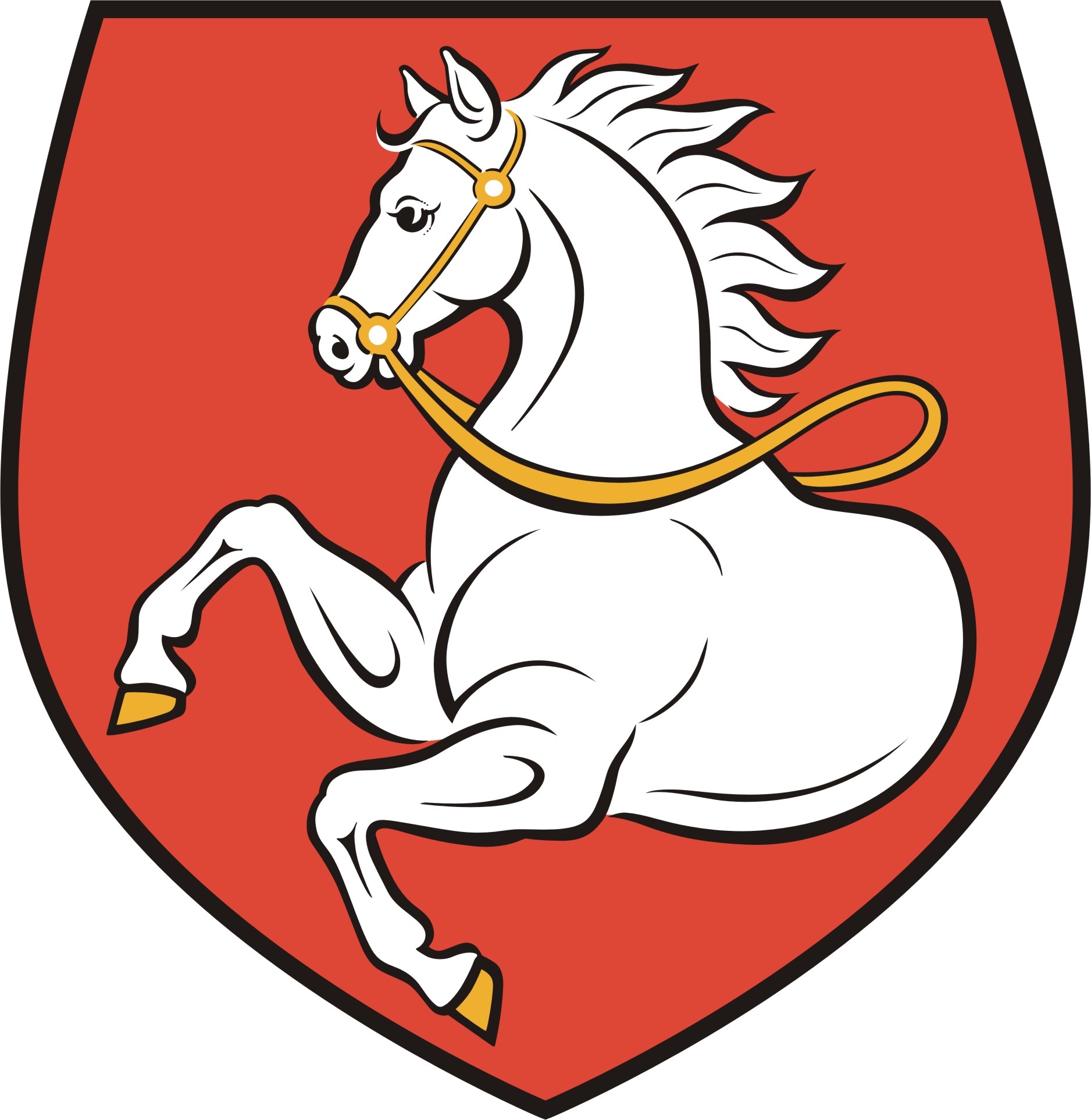 Městský obvod Pardubice VIÚřad městského obvodu Pardubice VIOdbor investic, dopravy a životního prostředí		Kostnická 865, Svítkov, 530 06 PardubicePříloha č. 1 zadávací dokumentace podlimitní veřejné zakázky „Údržba zeleně na území MO Pardubice VI“Tabulka k uvedení ceny Tabulka č. 1Tabulka č. 1Tabulka č. 1Tabulka č. 1Tabulka č. 1Tabulka č. 1V souladu se zadávací dokumentací a dalšími podmínkami stanovenými v návrhu rámcové smlouvy nabízím zhotovení předmětu veřejné zakázky za níže uvedenou jednotkovou cenu V souladu se zadávací dokumentací a dalšími podmínkami stanovenými v návrhu rámcové smlouvy nabízím zhotovení předmětu veřejné zakázky za níže uvedenou jednotkovou cenu V souladu se zadávací dokumentací a dalšími podmínkami stanovenými v návrhu rámcové smlouvy nabízím zhotovení předmětu veřejné zakázky za níže uvedenou jednotkovou cenu V souladu se zadávací dokumentací a dalšími podmínkami stanovenými v návrhu rámcové smlouvy nabízím zhotovení předmětu veřejné zakázky za níže uvedenou jednotkovou cenu V souladu se zadávací dokumentací a dalšími podmínkami stanovenými v návrhu rámcové smlouvy nabízím zhotovení předmětu veřejné zakázky za níže uvedenou jednotkovou cenu V souladu se zadávací dokumentací a dalšími podmínkami stanovenými v návrhu rámcové smlouvy nabízím zhotovení předmětu veřejné zakázky za níže uvedenou jednotkovou cenu V souladu se zadávací dokumentací a dalšími podmínkami stanovenými v návrhu rámcové smlouvy nabízím zhotovení předmětu veřejné zakázky za níže uvedenou jednotkovou cenu V souladu se zadávací dokumentací a dalšími podmínkami stanovenými v návrhu rámcové smlouvy nabízím zhotovení předmětu veřejné zakázky za níže uvedenou jednotkovou cenu V souladu se zadávací dokumentací a dalšími podmínkami stanovenými v návrhu rámcové smlouvy nabízím zhotovení předmětu veřejné zakázky za níže uvedenou jednotkovou cenu V souladu se zadávací dokumentací a dalšími podmínkami stanovenými v návrhu rámcové smlouvy nabízím zhotovení předmětu veřejné zakázky za níže uvedenou jednotkovou cenu V souladu se zadávací dokumentací a dalšími podmínkami stanovenými v návrhu rámcové smlouvy nabízím zhotovení předmětu veřejné zakázky za níže uvedenou jednotkovou cenu V souladu se zadávací dokumentací a dalšími podmínkami stanovenými v návrhu rámcové smlouvy nabízím zhotovení předmětu veřejné zakázky za níže uvedenou jednotkovou cenu CENA ZA PROVEDNÍ ÚDRŽBY NA 1 m2 PLOCHY ZELENĚCENA ZA PROVEDNÍ ÚDRŽBY NA 1 m2 PLOCHY ZELENĚCENA ZA PROVEDNÍ ÚDRŽBY NA 1 m2 PLOCHY ZELENĚCena bez DPHDPH 21%Cena včetně DPH